Załącznik nr 2 do ogłoszenia o zamówieniu…………………………………(pieczęć firmowa Wykonawcy)Oświadczenie wykonawcy składane na podstawie art. 25a ust. 1 ustawy z dnia 29 stycznia 2004 r.  Prawo zamówień publicznych (dalej jako: ustawa Pzp), dotyczące przesłanek wykluczenia z postępowaniaNa potrzeby postępowania o udzielenie zamówienia publicznego na Przygotowanie i przeprowadzenie szkoleń online dla kadry Wydziału Pedagogiczno-Artystycznego w Kaliszu – 5 części w ramach projektu „UNIWERSYTET JUTRA – zintegrowany program rozwoju Uniwersytetu im. Adama Mickiewicza w Poznaniuoświadczam, co następuje:OŚWIADCZENIA DOTYCZĄCE WYKONAWCY:Oświadczam, że nie podlegam wykluczeniu z postępowania na podstawie 
art. 24 ust 1 pkt 12-23 ustawy Pzp.Oświadczam, że nie podlegam wykluczeniu z postępowania na podstawie 
art. 24 ust. 5 pkt 1 ustawy Pzp.…………….……. (miejscowość), dnia ………….……. r. 							…………………………………………(podpis)Oświadczam, że zachodzą w stosunku do mnie podstawy wykluczenia z postępowania na podstawie art. …………. ustawy Pzp (podać mającą zastosowanie podstawę wykluczenia spośród wymienionych w art. 24 ust. 1 pkt 13-14, 16-20 lub art. 24 ust. 5 ustawy Pzp). Jednocześnie oświadczam, że w związku z ww. okolicznością, na podstawie art. 24 ust. 8 ustawy Pzp podjąłem następujące środki naprawcze: …………………………………….. ………………………………………………………………………………..………………………….…………….……. (miejscowość), dnia …………………. r. 							…………………………………………(podpis)Załącznik nr 2 ogłoszenia o zamówieniu…………………………………(pieczęć firmowa Wykonawcy)Oświadczenie wykonawcyskładane na podstawie art. 25a ust. 1 ustawy z dnia 29 stycznia 2004 r.  Prawo zamówień publicznych (dalej jako: ustawa Pzp), dotyczące spełniania warunków udziału w postępowaniuNa potrzeby postępowania o udzielenie zamówienia publicznego pn. publicznego na Przygotowanie i przeprowadzenie szkoleń online dla kadry Wydziału Pedagogiczno-Artystycznego w Kaliszu – 5 części w ramach projektu „UNIWERSYTET JUTRA – zintegrowany program rozwoju Uniwersytetu im. Adama Mickiewicza w Poznaniuoświadczam, co następuje:INFORMACJA DOTYCZĄCA WYKONAWCY:Oświadczam, że spełniam warunki udziału w postępowaniu określone przez zamawiającego w rozdziale V.1 ogłoszenia o zamówieniu  ………….……. (miejscowość), dnia ………….……. r. 							…………………………………………(podpis)Oświadczam, że wszystkie informacje podane w powyższych oświadczeniach są aktualne 
i zgodne z prawdą oraz zostały przedstawione z pełną świadomością konsekwencji wprowadzenia zamawiającego w błąd przy przedstawianiu informacji.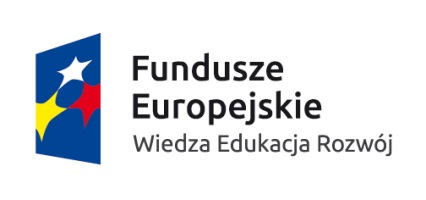 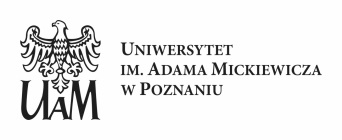 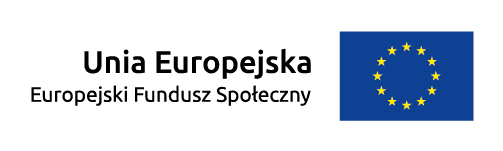 